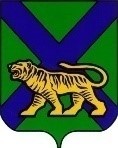 ТЕРРИТОРИАЛЬНАЯ ИЗБИРАТЕЛЬНАЯ КОМИССИЯ
ГОРОДА УССУРИЙСКАРЕШЕНИЕг. УссурийскОб утверждении протокола жеребьевкипо определению даты и времени выходав эфир на бесплатной основе предвыборныхагитационных материалов зарегистрированныхкандидатов при проведении  выборовдепутатов Думы Уссурийского городскогоокруга, назначенных на 8 сентября 2019 годапо избирательным округам с №1 по № 26В соответствии с частью 3 статьи 62 Избирательного кодекса Приморского края,  решениями территориальной избирательной комиссии города Уссурийска от 27 июня 2019 года № 160/1083 «О Порядке проведения жеребьевки по распределению между зарегистрированными кандидатами бесплатного эфирного времени на канале телевещания МУП «Телекомпания «Телемикс» Уссурийского городского округа» при проведении выборов  депутатов  Думы Уссурийского городского округа, назначенных на 8 сентября 2019 года; от 27 июня 2019 года № 160/1084 «О проведении жеребьевки по распределению между зарегистрированными кандидатами бесплатного эфирного времени на канале телевещания МУП «Телекомпания «Телемикс» Уссурийского городского округа при проведении   выборов депутатов  Думы Уссурийского городского округа, назначенных на 8 сентября 2019 года, на основании протокола жеребьевки по определению даты и времени выхода в эфир на бесплатной основе предвыборных агитационных материалов зарегистрированных кандидатов при проведении выборов депутатов Думы Уссурийского городского округа, назначенных на 8 сентября 2019 года, территориальная избирательная комиссия города УссурийскаРЕШИЛА:Утвердить график по определению даты и времени выхода в эфир на бесплатной основе предвыборных агитационных материалов зарегистрированных кандидатов при проведении выборов депутатов Думы Уссурийского городского округа, назначенных на 8 сентября 2019 года.Разместить настоящее решение на официальном сайте администрации Уссурийского городского округа в разделе «Территориальная избирательная комиссия города Уссурийска» в информационно-телекоммуникационной сети «Интернет».Заместитель председателя комиссии                                               В.О.ГавриловСекретарь комиссии                                                                              Н.М. БожкоПриложениек решению территориальной избирательной комиссиигорода Уссурийска от  09.08.2019 г. № 219/1416    9 августа 2019 года№ 219/1417ГРАФИК распределения бесплатного эфирного времени для проведения предвыборной агитациина выборах депутатов Думы Уссурийского городского округа, назначенных на 8 сентября 2019 годаГРАФИК распределения бесплатного эфирного времени для проведения предвыборной агитациина выборах депутатов Думы Уссурийского городского округа, назначенных на 8 сентября 2019 годаГРАФИК распределения бесплатного эфирного времени для проведения предвыборной агитациина выборах депутатов Думы Уссурийского городского округа, назначенных на 8 сентября 2019 годаГРАФИК распределения бесплатного эфирного времени для проведения предвыборной агитациина выборах депутатов Думы Уссурийского городского округа, назначенных на 8 сентября 2019 годаГРАФИК распределения бесплатного эфирного времени для проведения предвыборной агитациина выборах депутатов Думы Уссурийского городского округа, назначенных на 8 сентября 2019 годаГРАФИК распределения бесплатного эфирного времени для проведения предвыборной агитациина выборах депутатов Думы Уссурийского городского округа, назначенных на 8 сентября 2019 годаГРАФИК распределения бесплатного эфирного времени для проведения предвыборной агитациина выборах депутатов Думы Уссурийского городского округа, назначенных на 8 сентября 2019 годаФамилия, имя, отчество зарегистрированного кандидатаДебатыДебатыРолик 1Ролик 1Ролик 2Ролик 2Фамилия, имя, отчество зарегистрированного кандидатаДата и времяПродолжи-тельностьДата и времяПродолжи-тельностьДата и времяПродолжи-тельностьЛи Владимир Владимирович05.09.201918.00-18.455 мин.05.09.20198.30-8.4030 сек05.09.201921.30-21.4030 секСурков Дмитрий Валерьевич28.08.201918.00-18.305 мин.28.08.20198.30-8.4030 сек28.08.201921.30-21.4030 секЗотов Сергей Викторович12.08.201918.00-18.305 мин.12.08.20198.30-8.4030 сек12.08.201921.30-21.4030 секТерёшин Валерий Викторович23.08.201918.00-18.305 мин.23.08.20198.30-8.4030 сек23.08.201921.30-21.4030 секСергеева Марина Николаевна21.08.201918.00-18.305 мин.21.08.20198.30-8.4030 сек21.08.201921.30-21.4030 секСафонова Евгения Сергеевна06.09.201918.00-18.455 мин.06.09.20198.30-8.4030 сек06.09.201921.30-21.4030 секЧерныш Александр Николаевич04.09.201918.00-18.455 мин.04.09.20198.30-8.4030 сек04.09.201921.30-21.4030 секЛукьяненко Александр Александрович19.08.201918.00-18.305 мин.19.08.20198.30-8.4030 сек19.08.201921.30-21.4030 секСимушкина Елена Владимировна19.08.201918.00-18.305 мин.19.08.20198.30-8.4030 сек19.08.201921.30-21.4030 секБерезкина Марина Анатольевна29.08.201918.00-18.305 мин.29.08.20198.30-8.4030 сек29.08.201921.30-21.4030 секКононенко Татьяна Владимировна16.08.201918.00-18.305 мин.16.08.20198.30-8.4030 сек16.08.201921.30-21.4030 секКирилюк Павел Александрович23.08.201918.00-18.305 мин.23.08.20198.30-8.4030 сек23.08.201921.30-21.4030 секАтрошко Михаил Юрьевич19.08.201918.00-18.305 мин.19.08.20198.30-8.4030 сек19.08.201921.30-21.4030 секМурченко Иван Евгеньевич23.08.201918.00-18.305 мин.23.08.20198.30-8.4030 сек23.08.201921.30-21.4030 секСеменов Руслан Васильевич16.08.201918.00-18.305 мин.16.08.20198.30-8.4030 сек16.08.201921.30-21.4030 секСерегина Елена Анатольевна16.08.201918.00-18.305 мин.16.08.20198.30-8.4030 сек16.08.201921.30-21.4030 секКрысин Сергей Сергеевич27.08.201918.00-18.305 мин.27.08.20198.30-8.4030 сек27.08.201921.30-21.4030 секШандра Юрий Владимирович27.08.201918.00-18.305 мин.27.08.20198.30-8.4030 сек27.08.201921.30-21.4030 секНочевной Вячеслав Юрьевич28.08.201918.00-18.305 мин.28.08.20198.30-8.4030 сек28.08.201921.30-21.4030 секШеремета Виктория Викторовна14.08.201918.00-18.305 мин.14.08.20198.30-8.4030 сек14.08.201921.30-21.4030 секМацак Денис Викторович14.08.201918.00-18.305 мин.14.08.20198.30-8.4030 сек14.08.201921.30-21.4030 секЗахаркин Евгений Викторович05.09.201918.00-18.455 мин.05.09.20198.30-8.4030 сек05.09.201921.30-21.4030 секДымченко Евгений Николаевич29.08.201918.00-18.305 мин.29.08.20198.30-8.4030 сек29.08.201921.30-21.4030 секПавлова Анна Юрьевна14.08.201918.00-18.305 мин.14.08.20198.30-8.4030 сек14.08.201921.30-21.4030 секПирогов Василий Васильевич05.09.201918.00-18.455 мин.05.09.20198.30-8.4030 сек05.09.201921.30-21.4030 секТен Александр Владимирович03.09.201918.00-18.455 мин.03.09.20198.30-8.4030 сек03.09.201921.30-21.4030 секСивашов Борис Анатольевич13.08.201918.00-18.305 мин.13.08.20198.30-8.4030 сек13.08.201921.30-21.4030 секСпирин Аркадий Владимирович03.09.201918.00-18.455 мин.03.09.20198.30-8.4030 сек03.09.201921.30-21.4030 секБеляев Константин Александрович03.09.201918.00-18.455 мин.03.09.20198.30-8.4030 сек03.09.201921.30-21.4030 секДулов Михаил Леонидович22.08.201918.00-18.305 мин.22.08.20198.30-8.4030 сек22.08.201921.30-21.4030 секРой Владимир Григорьевич06.09.201918.00-18.455 мин.06.09.20198.30-8.4030 сек06.09.201921.30-21.4030 секУстенко Дмитрий Анатольевич02.09.201918.00-18.455 мин.02.09.20198.30-8.4030 сек02.09.201921.30-21.4030 секОвчаренко Юрий Александрович02.09.201918.00-18.455 мин.02.09.20198.30-8.4030 сек02.09.201921.30-21.4030 секЗакревский Евгений Сергеевич02.09.201918.00-18.455 мин.02.09 .20198.30-8.4030 сек02.09.201921.30-21.4030 секБагдасарян Багдасар Суренович30.08.201918.00-18.305 мин.30.08.20198.30-8.4030 сек30.08.201921.30-21.4030 секСолдатов Сергей Павлович22.08.201918.00-18.305 мин.22.08.20198.30-8.4030 сек22.08.201921.30-21.4030 секШастун Сергей Владимирович19.08.201918.00-18.305 мин.19.08.20198.30-8.4030 сек19.08.201921.30-21.4030 секХудяков Виктор Валерьевич12.08.201918.00-18.305 мин.12.08.20198.30-8.4030 сек12.08.201921.30-21.4030 секКомаров Владимир Валерьевич03.09.201918.00-18.455 мин.03.09.20198.30-8.4030 сек03.09.201921.30-21.4030 секШестун Яна Юрьевна26.08.201918.00-18.305 мин.26.08.20198.30-8.4030 сек26.08.201921.30-21.4030 секШестун Александр Владимирович27.08.201918.00-18.305 мин.27.08.20198.30-8.4030 сек27.08.201921.30-21.4030 секИволгина Елена Николаевна02.09.201918.00-18.455 мин.02.09.20198.30-8.4030 сек02.09.201921.30-21.4030 секБлинов Александр Андреевич16.08.201918.00-18.305 мин.16.08.20198.30-8.4030 сек16.08.201921.30-21.4030 секАстрелин Алексей Александрович04.09.201918.00-18.455 мин.04.09.20198.30-8.4030 сек04.09.201921.30-21.4030 секКубко Виктория Владимировна04.09.201918.00-18.455 мин.04.09.20198.30-8.4030 сек04.09.201921.30-21.4030 секБезверхов Игорь Кимович28.08.201918.00-18.305 мин.28.08.20198.30-8.4030 сек28.08.201921.30-21.4030 секДзюбенко Дмитрий Григорьевич19.08.201918.00-18.305 мин.19.08.20198.30-8.4030 сек19.08.201921.30-21.4030 секУкраинский Алексей Евгеньевич20.08.201918.00-18.305 мин.20.08.20198.30-8.4030 сек20.08.201921.30-21.4030 секДоценко Роман Федорович05.09.201918.00-18.455 мин.05.09.20198.30-8.4030 сек05.09.201921.30-21.4030 секПанченко Олег Григорьевич20.08.201918.00-18.305 мин.20.08.20198.30-8.4030 сек20.08.201921.30-21.4030 секМакаров Игорь Вячеславович27.08.201918.00-18.305 мин.27.08.20198.30-8.4030 сек27.08.201921.30-21.4030 секКоваленко Иван Алексеевич15.08.201918.00-18.305 мин.15.08.20198.30-8.4030 сек15.08.201921.30-21.4030 секАндрейченко Павел Константинович20.08.201918.00-18.305 мин.20.08.20198.30-8.4030 сек20.08.201921.30-21.4030 секМеликян Сурен Сейранович27.08.201918.00-18.305 мин.27.08.20198.30-8.4030 сек27.08.201921.30-21.4030 секМикаелян Армен Жюльвернович15.08.201918.00-18.305 мин.15.08.20198.30-8.4030 сек15.08.201921.30-21.4030 секПодоплелов Андрей Вячеславович22.08.201918.00-18.305 мин.22.08.20198.30-8.4030 сек22.08.201921.30-21.4030 секВатагина Инна Анатольевна22.08.201918.00-18.305 мин.22.08.20198.30-8.4030 сек22.08.201921.30-21.4030 секСтишковский Эдуард Владимирович28.08.201918.00-18.305 мин.28.08.20198.30-8.4030 сек28.08.201921.30-21.4030 секСубботина Ольга Александровна02.09.201918.00-18.455 мин.02.09.20198.30-8.4030 сек02.09.201921.30-21.4030 секКононенко Виктор Иванович20.08.201918.00-18.305 мин.20.08.20198.30-8.4030 сек20.08.201921.30-21.4030 секНечипоренко Илья Александрович14.08.201918.00-18.305 мин.14.08.20198.30-8.4030 сек14.08.201921.30-21.4030 секМончева Наталья Сергеевна15.08.201918.00-18.305 мин.15.08.20198.30-8.4030 сек15.08.201921.30-21.4030 секКудря Виталий Валерьевич26.08.201918.00-18.305 мин.26.08.20198.30-8.4030 сек26.08.201921.30-21.4030 секСташкевич Сергей Юрьевич26.08.201918.00-18.305 мин.26.08.20198.30-8.4030 сек26.08.201921.30-21.4030 секКовешников Евгений Валерьевич19.08.201918.00-18.305 мин.19.08.20198.30-8.4030 сек19.08.201921.30-21.4030 секТагиев Дмитрий Нурхан-Оглы15.08.201918.00-18.305 мин.15.08.20198.30-8.4030 сек15.08.201921.30-21.4030 секАртемьева Елена Андреевна15.08.201918.00-18.305 мин.15.08.20198.30-8.4030 сек15.08.201921.30-21.4030 секКупцов Виктор Андреевич28.08.201918.00-18.305 мин.28.08.20198.30-8.4030 сек28.08.201921.30-21.4030 секЕвтушенко Алёна Евгеньевна30.08.201918.00-18.305 мин.30.08.20198.30-8.4030 сек30.08.201921.30-21.4030 секКлековкин Сергей Александрович30.08.201918.00-18.305 мин.30.08.20198.30-8.4030 сек30.08.201921.30-21.4030 секКулик Константин Геннадьевич13.08.201918.00-18.305 мин.13.08.20198.30-8.4030 сек13.08.201921.30-21.4030 секКлоков Владимир Васильевич12.08.201918.00-18.305 мин.12.08.20198.30-8.4030 сек12.08.201921.30-21.4030 секРахмонов Рустам Хабибулаевич16.08.201918.00-18.305 мин.16.08.20198.30-8.4030 сек16.08.201921.30-21.4030 секРоманченко Александр Владимирович29.08.201918.00-18.305 мин.29.08.20198.30-8.4030 сек29.08.201921.30-21.4030 секФильченко Ольга Владимировна29.08.201918.00-18.305 мин.29.08.20198.30-8.4030 сек29.08.201921.30-21.4030 секПестрикова Екатерина Васильевна06.09.201918.00-18.455 мин.06.09.20198.30-8.4030 сек06.09.201921.30-21.4030 секПетрук Максим Петрович30.08.201918.00-18.305 мин.30.08.20198.30-8.4030 сек30.08.201921.30-21.4030 секШульга Геннадий Борисович14.08.201918.00-18.305 мин.14.08.20198.30-8.4030 сек14.08.201921.30-21.4030 секНовик Олег Владимирович23.08.201918.00-18.305 мин.23.08.20198.30-8.4030 сек23.08.201921.30-21.4030 секПоднебесова Анна Владимировна05.0918.00-18.455 мин.05.09.20198.30-8.4030 сек05.09.201921.30-21.4030 секКалиновский Станислав Владимирович30.08.201918.00-18.305 мин.30.08.20198.30-8.4030 сек30.08.201921.30-21.4030 секБородавчик Евгений Николаевич02.09.201918.00-18.455 мин.02.09.20198.30-8.4030 сек02.09.201921.30-21.4030 секЗолотарев Андрей Валерьевич26.08.201918.00-18.305 мин.26.08.20198.30-8.4030 сек26.08.201921.30-21.4030 секУзилова Татьяна Анатольевна22.08.201918.00-18.305 мин.22.08.20198.30-8.4030 сек22.08.201921.30-21.4030 секРешетников Владимир Михайлович04.09.201918.00-18.455 мин.04.09.20198.30-8.4030 сек04.09.201921.30-21.4030 секЮренко Наталья Васильевна15.08.201918.00-18.305 мин.15.08.20198.30-8.4030 сек15.08.201921.30-21.4030 секПопов Александр Алексеевич14.08.201918.00-18.305 мин.14.08.20198.30-8.4030 сек14.08.201921.30-21.4030 секСорокин Валерий Владимирович12.08.201918.00-18.305 мин.12.08.20198.30-8.4030 сек12.08.201921.30-21.4030 секСмирнов Владимир Викторович29.08.201918.00-18.305 мин.29.08.20198.30-8.4030 сек29.08.201921.30-21.4030 секМалышев Владислав Олегович06.09.201918.00-18.455 мин.06.09.20198.30-8.4030 сек06.09.201921.30-21.4030 секИстратова Наталья Дмитриевна21.08.201918.00-18.305 мин.21.08.20198.30-8.4030 сек21.08.201921.30-21.4030 секПрокопец Дмитрий Андреевич03.09.201918.00-18.455 мин.03.09.20198.30-8.4030 сек03.09.201921.30-21.4030 секМаслова Галина Степановна13.08.201918.00-18.305 мин.13.09.20198.30-8.4030 сек13.08.201921.30-21.4030 секОсадчая Елена Владимировна06.09.201918.00-18.455 мин.06.09.20198.30-8.4030 сек06.09.201921.30-21.4030 секВоронцов Виктор Эдуардович26.08.201918.00-18.305 мин.26.08.20198.30-8.4030 сек26.08.201921.30-21.4030 секРадиулов Владимир Алексеевич30.08.201918.00-18.305 мин.30.08.20198.30-8.4030 сек30.08.201921.30-21.4030 секКазанцева Ирина Васильевна20.08.201918.00-18.305 мин.20.08.20198.30-8.4030 сек20.08.201921.30-21.4030 секТаран Екатерина Александровна06.09.201918.00-18.455 мин.06.09.20198.30-8.4030 сек06.09.201921.30-21.4030 секЗаруцкая Анастасия Олеговна06.09.201918.00-18.455 мин.06.09.20198.30-8.4030 сек06.09.201921.30-21.4030 секВязов Сергей Сергеевич04.09.201918.00-18.455 мин.04.09.20198.30-8.4030 сек04.09.201921.30-21.4030 секГалушкин Антон Викторович04.09.201918.00-18.455 мин.04.09.20198.30-8.4030 сек04.09.201921.30-21.4030 секРудь Николай Николаевич05.09.201918.00-18.455 мин.05.09.20198.30-8.4030 сек05.09.201921.30-21.4030 секФриауф Виктор Владимирович20.08.201918.00-18.305 мин.20.08.20198.30-8.4030 сек20.08.201921.30-21.4030 секБойко Дмитрий Владимирович04.09.201918.00-18.455 мин.04.09.20198.30-8.4030 сек04.09.201921.30-21.4030 секМутовин Виталий Евгеньевич13.08.201918.00-18.305 мин.13.08.20198.30-8.4030 сек13.08.201921.30-21.4030 секРэцой Анатолий Дмитриевич22.08.201918.00-18.305 мин.22.08.20198.30-8.4030 сек22.08.201921.30-21.4030 секВельбик Никита Александрович27.08.201918.00-18.305 мин.27.08.20198.30-8.4030 сек27.08.201921.30-21.4030 секЕсин Артем Русланович05.09.201918.00-18.455 мин.05.09.20198.30-8.4030 сек05.09.201921.30-21.4030 секЧернушин Александр Владимирович23.08.201918.00-18.305 мин.23.08.20198.30-8.4030 сек23.08.201921.30-21.4030 секГлумова Юлия Владимировна12.08.201918.00-18.305 мин.12.08.20198.30-8.4030 сек12.08.201921.30-21.4030 секМелешкин Роман Николаевич12.08.201918.00-18.305 мин.12.08.20198.30-8.4030 сек12.08.201921.30-21.4030 секЕлсуков Вячеслав Владимирович13.08.201918.00-18.305 мин.13.08.20198.30-8.4030 сек13.08.201921.30-21.4030 секМожара Виктор Иванович13.08.201918.00-18.305 мин.13.08.20198.30-8.4030 сек13.08.201921.30-21.4030 секГречанов Виталий Владимирович21.08.201918.00-18.305 мин.21.08.20198.30-8.4030 сек21.08.201921.30-21.4030 секШатров Антон Иванович29.08.201918.00-18.305 мин.29.08.20198.30-8.4030 сек29.08.201921.30-21.4030 секШатров Антон Иванович29.08.201918.00-18.305 мин.29.08.20198.30-8.4030 сек29.08.201921.30-21.4030 секМурадян Эмма Мурадовна21.08.201918.00-18.305 мин.21.08.20198.30-8.4030 сек21.08.201921.30-21.4030 секКан Виктор Витальевич21.08.201918.00-18.305 мин.21.08.20198.30-8.4030 сек21.08.201921.30-21.4030 секКорчагин Андрей Александрович02.09.201918.00-18.455 мин.02.09.20198.30-8.4030 сек02.09.201921.30-21.4030 секДоценко Денис Игоревич26.08.201918.00-18.305 мин.26.08.20198.30-8.4030 сек26.08.201921.30-21.4030 секВолодькова Валентина Григорьевна21.08.201918.00-18.305 мин.21.08.20198.30-8.4030 сек21.08.201921.30-21.4030 секКазновский Филипп Анатольевич28.08.201918.00-18.305 мин.28.08.20198.30-8.4030 сек28.08.201921.30-21.4030 секКузьменко Александр Владимирович16.08.201918.00-18.305 мин.16.08.20198.30-8.4030 сек16.08.201921.30-21.4030 секАлексеев Вячеслав Вильянович03.09.201918.00-18.455 мин.03.09.20198.30-8.4030 сек03.09.201921.30-21.4030 секТарасенко Александр Викторович03.09.201918.00-18.455 мин.03.09.20198.30-8.4030 сек03.09.201921.30-21.4030 сек